集中点位置说明（新）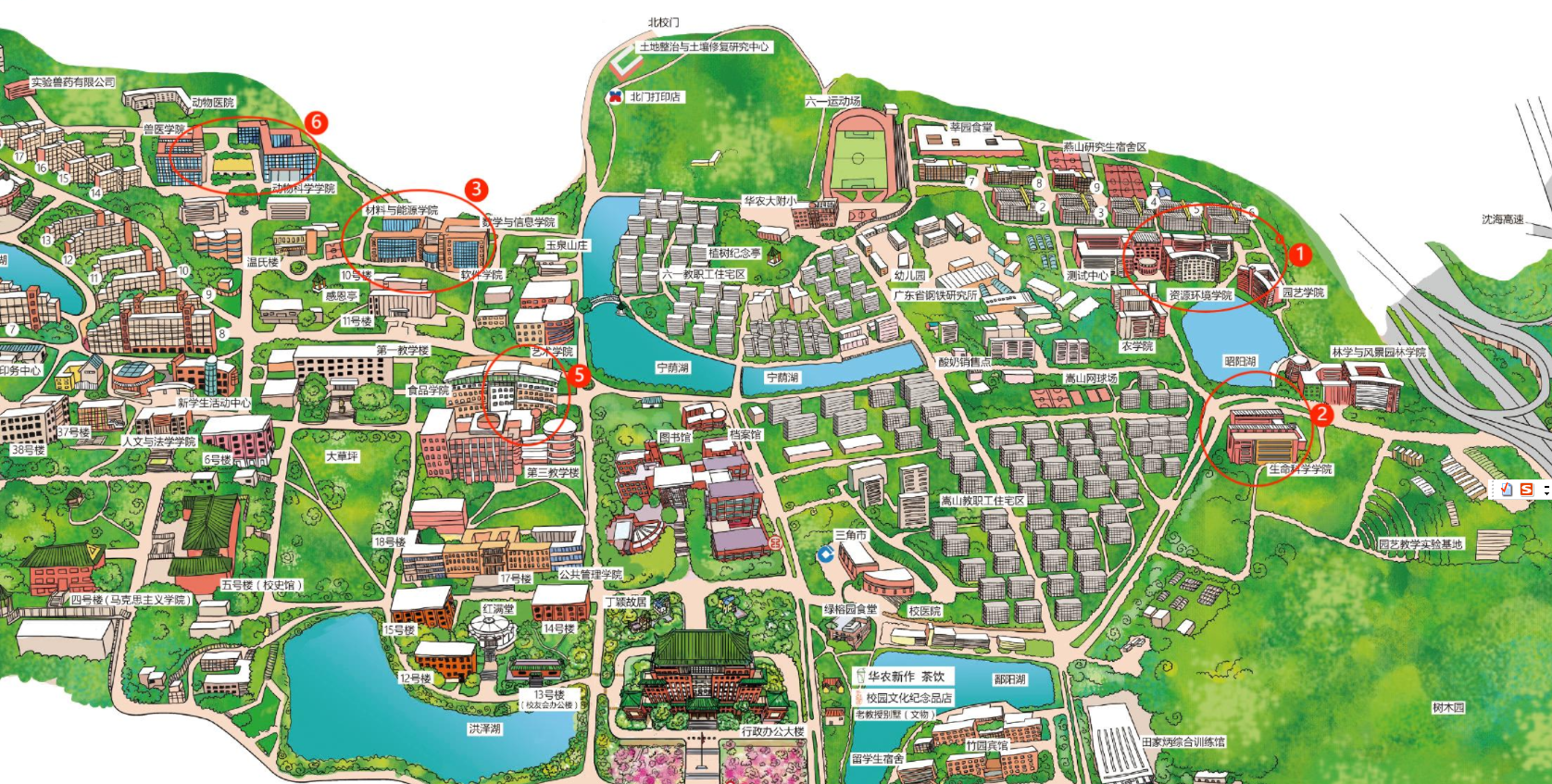 